Lesson 2: Keep Track of ObjectsLet’s figure out how many objects are in our collections.Warm-up: Number Talk: Add and Subtract 0 and 1Find the value of each expression.2.3: Centers: Choice TimeChoose a center.Number Race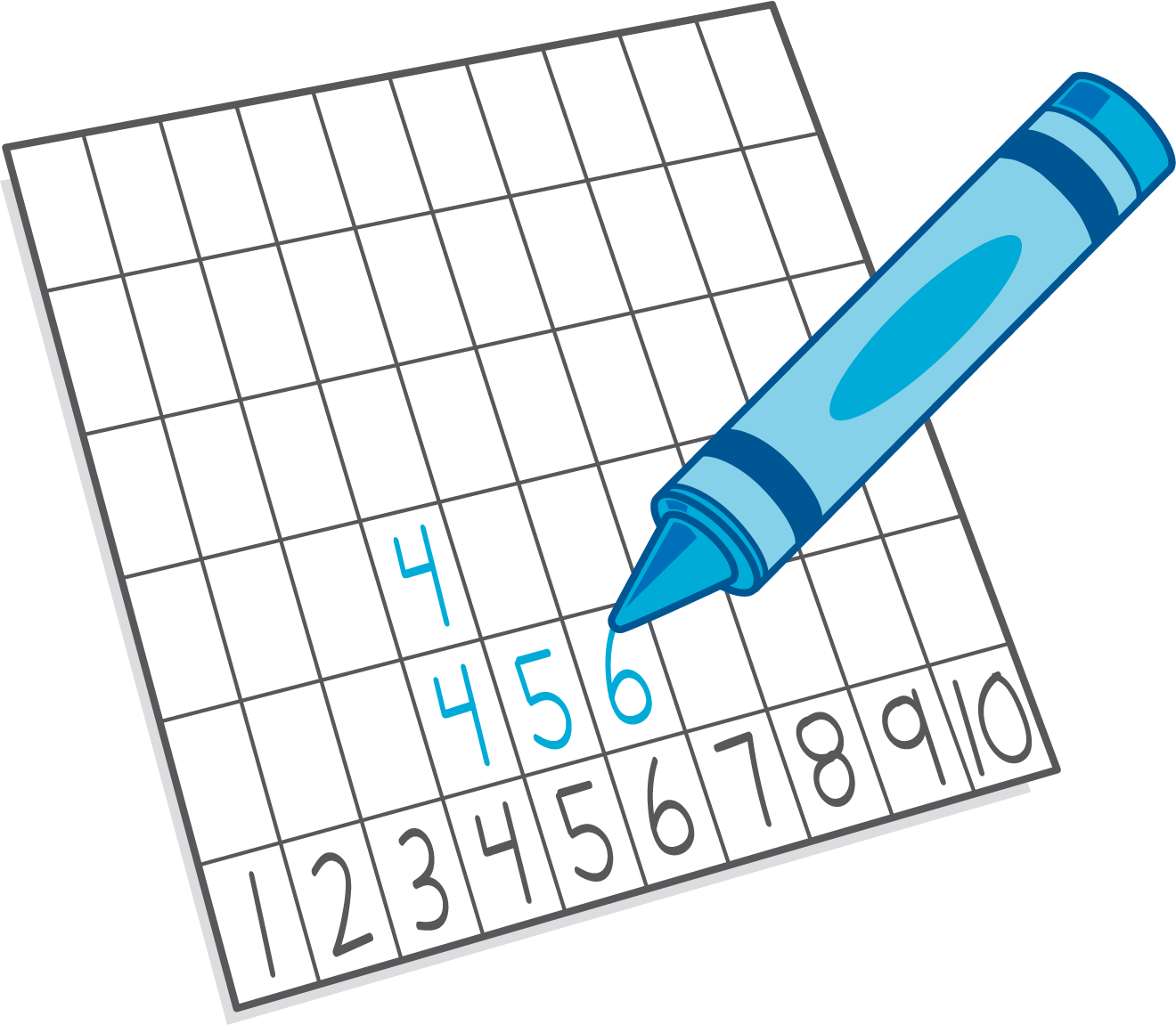 Subtraction Towers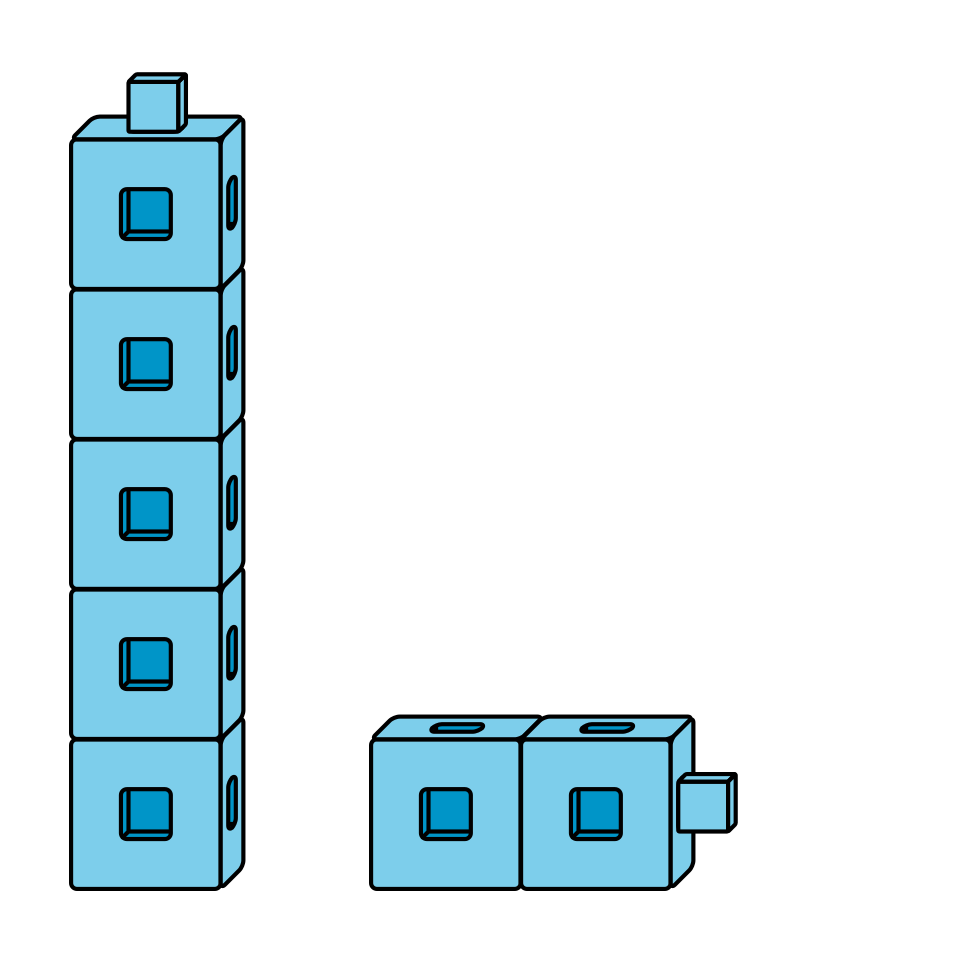 5-frames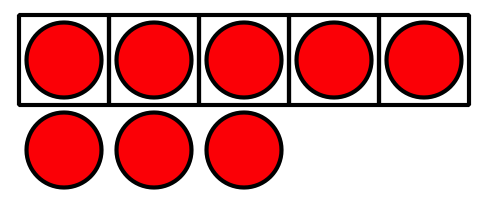 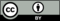 © CC BY 2021 Illustrative Mathematics®